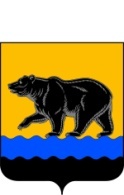 РОССИЙСКАЯ ФЕДЕРАЦИЯХАНТЫ-МАНСИЙСКИЙ АВТОНОМНЫЙ ОКРУГ – ЮГРА(Тюменская область)ТЕРРИТОРИАЛЬНАЯ ИЗБИРАТЕЛЬНАЯ КОМИССИЯ ГОРОДА НЕФТЕЮГАНСКАПОСТАНОВЛЕНИЕот  «17»  сентября  2016 года			                                          №281/384    О члене территориальной избирательной комиссии по выборамдепутатов Думы города Нефтеюганска шестого созывас правом совещательного голоса, назначенном кандидатом в депутаты по одномандатному избирательному округу №3Клыченко Ольгой Анатольевной       Рассмотрев документы, представленные 16 сентября 2016 года кандидатом в депутаты по одномандатному избирательном округу №3 Клыченко Ольгой Анатольевной, территориальная избирательная комиссия города Нефтеюганска, действующая в соответствии с постановлением Избирательной комиссии Ханты-Мансийского автономного округа - Югры от 21.10.2005 №480 «О возложении полномочий избирательной комиссии муниципального образования городской округ город Нефтеюганск на территориальную избирательную комиссию города Нефтеюганска», постановлением территориальной избирательной комиссии города Нефтеюганска от 22.06.2016 №23/127 «О возложении полномочий окружных избирательных комиссий по одномандатным избирательным округа с №1 по №25 по выборам депутатов Думы города Нефтеюганска шестого созыва на территориальную избирательную комиссию города Нефтеюганска», руководствуясь статьями 24, 26, пунктом 20 статьи 29 Федерального закона от 12.06.2002    № 67-ФЗ «Об основных гарантиях избирательных прав и права на участие в референдуме граждан Российской Федерации», пунктом 16 статьи 17 Закона Ханты-Мансийского автономного округа от 18.06.2003 №36-оз «О системе избирательных комиссий в Ханты-Мансийском автономном округе – Югре», территориальная избирательная комиссия города Нефтеюганска постановляет:     1. Принять к сведению уведомление, представленное кандидатом в депутаты Думы города Нефтеюганска шестого созыва по одномандатному избирательному округу №3 Клыченко Ольгой Анатольевной о назначении членом территориальной  избирательной комиссии города Нефтеюганска  с правом совещательного голоса Богатырева Алексея Витальевича.2. Выдать Богатыреву Алексею Витальевичу удостоверение члена территориальной  избирательной комиссии города Нефтеюганска с правом совещательного голоса установленного образца.      3.Разместить на странице «Избирательная комиссия» официального сайта администрации города Нефтеюганска.Председатель территориальнойизбирательной комиссии						       С.С. МозолевскаяСекретарь  территориальнойизбирательной комиссии						       Н.В. Арестова